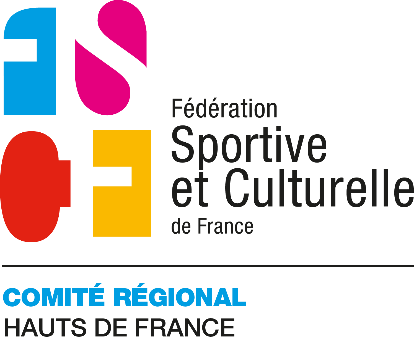 DOSSIER DE CANDIDATURE  Commission GRSMandature 2020/2024 Ce dossier ainsi que la photocopie de la carte d’identité du candidat sont à renvoyer avant le 31.03.21 au plus tard (cachet de la poste faisant foi) à :CR FSCF39, rue de la monnaie59000 LILLEcontact@fscf-hdf.frETAT CIVIL  Nom* (en capitales) : ........................................................................ Prénoms* : ........................................................................................ Nom de jeune fille : ......................................................................... Date et lieu de naissance : .............................................................. Nationalité : .....................................................................................  Adresse : ......................................................................................... ………………………………………………………………………………………………………….. Code postal : ...............................Commune : .......................................................................... Tél.: .............................................E-mail: ..................................................................................PARCOURS PROFESSIONNEL ET ASSOCIATIF NIVEAU D’ETUDES OU DIPLOMES OBTENUS  SITUATION ACTUELLE Actif / emploi occupé : ……………………………………………………………………………….Non actif (retraité) / dernier emploi occupé : ………………………………………………………  Demandeur d’emploi / dernier emploi occupé : ………………………………………………. Etudiant / filière et niveau d’étude : ……………………………………………………………… ACTIVITES FEDERALES ET ASSOCIATIVES Licencié ou membre depuis le ………………………………………………………………………. Numéro de licence actuelle…………………………….délivrée le………………………………… Association……………………………………………….située à …………………………………… 2.3.1 ACTIVITES COMME PRATIQUANT  (DATES DE PRATIQUES, TITRES EVENTUELS)  2.3.2 EXPERIENCE DE DIRIGEANT OU D’ELU  2.3.3 FORMATIONS SPORTIVES ET CULTURELLES  Diplômes fédéraux (moniteur, …) et/ou diplômes professionnels (BEES, BP JEPS, …) Autres formations suivies en lien avec le sport (exemple : stage de jeune dirigeant, …) Autres diplômes (AFPS ou PSC1, BAFA, BAFD, …) ACTIVITES HORS FSCF (AUTRES QUE PROFESSIONNELLES) Oui - laquelle/ lesquelles: ……………………………………………………………………… ……………………………………………………………………………………………………….. Non  ELEMENTS DE MOTIVATIONS Quelles sont les raisons qui vous motivent à poser votre candidature au comité directeur ? ........................................................................................................................................................................................................................................................................................................................................................................................................................................................................................................................................................................................................................................................................................................................................................................................................................................................................................................................................................................................................................................................................................................................Quelles sont les principales compétences (savoir-faire, expertise, qualités) que vous souhaiteriez plus particulièrement mettre en œuvre dans le cadre de votre engagement ? ...............................................................................................................................................................................................................................................................................................................................................................................................................................................................................................................................................................................................................................................................................................................................................................................................................................................................................................................................................................................................................................................................................................................................................................................................................................................................Informations ou renseignements complémentaires que le candidat juge utile de signaler : ............................................................................................................................................................................................................................................................................................................................................................................................................................................................................................................................................................DECLARATION En me portant candidat(e) à la commission technique de GRS, je déclare : Avoir pris connaissance des statuts et du règlement intérieur de la FSCF et adhérer à son objet et à son but définis à l'article 1er des statuts. Avoir un casier judiciaire vierge.Être de nationalité française jouissant de mes droits civiques ou de nationalité étrangère, majeur de dix-huit ans révolus, Fait à ...............................................……………. 	le ................................................ (Signature du candidat) Collez 	ici 	votre photo d’identité Diplômes scolaire(s) (Bac), universitaire(s), professionnel(s) obtenusAnnée Actuelles Depuis (année) Antérieures Dates  Structure Fonction et responsabilités Nombre d’années Dates Intitulé Année Intitulé Année Intitulé Année 